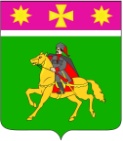 АДМИНИСТРАЦИЯПОЛТАВСКОГО СЕЛЬСКОГО ПОСЕЛЕНИЯ
КРАСНОАРМЕЙСКОГО РАЙОНАР А С П О Р Я Ж Е Н И Еот 09.10.2023                                                                                                       №89-рстаница ПолтавскаяО внесении изменений в Реестр муниципального имуществаПолтавского сельского поселения Красноармейского районаВ соответствии с Гражданским кодексом Российской Федерации, Федеральным законом от 6 октября 2003г. №131-ФЗ «Об общих принципах организации местного самоуправления в Российской Федерации», руководствуясь Уставом Полтавского сельского поселения: 1. Отделу по доходам и управлению муниципальным имуществом администрации Полтавского сельского поселения (Степаненко А.В.) внести следующие изменения в Реестр муниципального имущества Полтавского сельского поселения Красноармейского района в разделе «Недвижимое имущество, составляющее казну» по следующему объекту недвижимости:внести квартиру, расположенную по адресу: Краснодарский край, Красноармейский район, станица Полтавская, ул.Красная, д.107, кв.6, с кадастровым номером 23:13:0104018:370, назначение: жилое, площадью 49.6 кв.м., кадастровой стоимостью 1253993,65 рублей.2. Финансовому отделу администрации Полтавского сельского поселения (Галушко Н.В.) внести изменения, указанные в пункте 1 данного распоряжения, в учетных данных по счету 108.51 «Недвижимое имущество, составляющее казну».3. Распоряжение вступает в силу со дня его подписания. ГлаваПолтавского сельского поселения Красноармейского района                                                                    В.А. Побожий